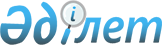 О внесении изменений и дополнений в Указ Президента Республики Казахстан от 29 марта 2002 года N 828
					
			Утративший силу
			
			
		
					Указ Президента Республики Казахстан от 20 марта 2003 года N 1044. Утратил силу Указом Президента Республики Казахстан от 31 июля 2023 года № 290.
      Сноска. Утратил силу Указом Президента РК от 31.07.2023 № 290.
      Постановляю: 
      1. Внести в Указ  Президента Республики Казахстан от 29 марта 2002 года N 828 "О некоторых вопросах кадровой политики в системе органов государственной власти" следующие изменения и дополнения: 
      в Перечне должностей политических государственных служащих и руководящих работников государственных органов, назначаемых и утверждаемых Президентом Республики Казахстан или по согласованию с ним, избираемых по его представлению, утвержденном вышеназванным Указом: 
      строку 
      "Помощник Президента      Президентом   Руководителем 
      Республики Казахстан по                 Администрации" 
      вопросам национальной 
      безопасности - Секретарь 
      Совета Безопасности 
      Республики Казахстан 
      исключить; 
            в графе "Помощник Президента Республики Казахстан" слово "Помощник" заменить словом "Помощники"; 
            после строки 
      "Заместители Руководи-    Президентом   Руководителем 
      теля Администрации                      Администрации" 
      Президента Республики 
      Казахстан 
            дополнить строкой следующего содержания: 
      "Секретарь Совета         Президентом   Руководителем 
      Безопасности Республики                 Администрации"; 
      Казахстан 
            после строки 
      "Министры                 Президентом   Премьер-Министром" 
      Республики Казахстан 
            дополнить строкой следующего содержания: 
      "Уполномоченный           Президентом   Руководителем 
      по правам человека                      Администрации"; 
      в Республике Казахстан 
            в графе "Директора службы "Барлау", Специальной информационной службы, Службы правительственной связи, члены коллегии КНБ Республики Казахстан" слова "Службы правительственной связи," исключить; 
            графу "Заместители председателей агентств по защите государственных секретов и финансовой полиции" изложить в следующей редакции: "Заместители председателей агентств таможенного контроля и финансовой полиции"; 
            в графе "Председатели комитетов таможенного, уголовно-исполнительной системы, по борьбе с наркоманией и наркобизнесом, регистрационной службы, государственного имущества и приватизации, дорожной полиции" слова "таможенного," и "дорожной полиции" исключить; после слова "приватизации," дополнить словами "комитетов правоохранительных органов"; 
            после строки 
      "Заместители акимов,      акимом        акимом         Премьер- 
      руководители аппаратов    области       области        Министром, 
      акимов областей,                                       Руководите- 
      городов Астаны и Алматы,                               лем Адми- 
      акимы городов, районов                                 нистрации" 
      и районов в городах 
            дополнить строкой следующего содержания: 
      "Руководитель             Уполномо-     Уполномо-      Руководите- 
      Национального             ченным по     ченным по      лем Адми- 
      центра по правам          правам        правам         нистрации"; 
      человека                  человека в    человека в 
                                Республике    Республике 
                                Казахстан     Казахстан 
            графу "Прокуроры областей, городов Астаны и Алматы" дополнить словами "и приравненные к ним прокуроры"; 
            после строки 
      "Начальники департамен-   Генеральным   Генеральным    Руководите- 
      тов центрального          Прокурором    Прокурором     лем Адми- 
      аппарата Генеральной                                   нистрации" 
      прокуратуры 
            дополнить строкой следующего содержания: 
      "Заместители прокуроров   Генеральным   Генеральным    Руководите- 
      областей, городов         прокурором    прокурором     лем Адми- 
      Астаны, Алматы и                                       нистрации"; 
      заместители прокуроров, 
      приравненных к ним 
            графу "Начальники областных, городов Астаны и Алматы управлений внутренних дел" изложить в следующей редакции: "Начальники областных, городов Астаны, Алматы, на транспорте управлений (главных управлений) внутренних дел"; 
            дополнить вышеуказанный Перечень строками следующего содержания: 
      "Начальники департа-      Министром     Министром      Руководите- 
      ментов центрального       внутренних    внутренних     лем Адми- 
      аппарата Министерства     дел           дел            нистрации 
      внутренних дел 
      Республики Казахстан 
      Начальники департа-       Председате-   Председате-    Руководите- 
      ментов финансовой         лем Агент-    лем Агентства  лем Адми- 
      полиции областей, го-     ства финан-   финансовой     нистрации 
      родов Астаны, Алматы,     совой         полиции 
      на транспорте, началь-    полиции 
      ники департаментов 
      центрального аппарата 
      Агентства финансовой 
      полиции Республики 
      Казахстан 
      Начальники таможен-       Председате-   Председате-    Руководите- 
      ных управлений облас-     лем Агент-    лем Агентства  лем Адми- 
      тей, городов Астаны и     ства таможен- таможенного    нистрации 
      Алматы                    ного конт-    контроля 
                                роля 
      Начальники управле-       Министром     Министром      Руководите- 
      ний юстиции областей,     юстиции       юстиции        лем Адми- 
      городов Астаны и Алматы,                               нистрации"; 
      начальники управлений 
      Комитета уголовно- 
      исполнительной системы 
      по областям, городу 
      Астане, городу Алматы и 
      Алматинской области, 
      директор государствен- 
      ного учреждения "Центр 
      судебной экспертизы" 
      Министерства юстиции 
      в Положении о порядке согласования, назначения на должность и освобождения от должности политических государственных служащих и иных руководящих должностных лиц центральных и местных государственных органов Республики Казахстан, утвержденном вышеназванным Указом: 
      в части первой пункта 3 слова "Правительственной связи," исключить; 
      в части первой пункта 4: 
      абзац второй дополнить словами "и их заместителей"; 
      абзац третий изложить в следующей редакции: 
      "заместителей Министра внутренних дел, Командующего внутренними войсками, председателей комитетов Министерства внутренних дел, начальников департаментов центрального аппарата МВД, начальников ГУВД (УВД) областей, городов Астаны, Алматы, на транспорте;"; 
      абзац четвертый дополнить словами ", директора государственного учреждения "Центр судебной экспертизы" Министерства юстиции, начальников управлений юстиции областей, городов Астаны и Алматы, начальников управлений Комитета уголовно-исполнительной системы по областям, городу Астане, городу Алматы и Алматинской области"; 
      абзац пятый изложить в следующей редакции: 
      "Председателя Агентства таможенного контроля, его заместителей, начальников таможенных управлений областей, городов Астаны и Алматы;"; 
      абзац шестой дополнить словами ", начальников департаментов финансовой полиции областей, городов Астаны, Алматы, на транспорте, начальников департаментов центрального аппарата Агентства финансовой полиции"; 
      пункт 6 исключить; 
      в пункте 8: 
      часть первую после слов "заместителей акимов" дополнить словами ", руководителей аппаратов акимов"; 
      в части второй слова "Организационно-территориальным" заменить словами "Организационно-контрольным"; 
      в пункте 9 слова "заместителей акимов областей" заменить словами "заместителей акимов, руководителей аппаратов акимов областей, городов Астаны и Алматы". 
      2. Правительству Республики Казахстан привести свои акты в соответствие с настоящим Указом. 
      3. Настоящий Указ вступает в силу со дня подписания. 
					© 2012. РГП на ПХВ «Институт законодательства и правовой информации Республики Казахстан» Министерства юстиции Республики Казахстан
				
Президент  
Республики Казахстан  